Goosebumps – Movie Worksheet (Teacher’s Answer Key)Watch the movie and answer the questions provided below.What town does the movie take place in?Madison, OhioMadison, New YerseyMadison, DelawareMadison, WisconsinWhat is Champ's unfortunate nickname?ChumpLumpChompBumpWhich is the first Goosebumps manuscript to be unlocked?Night of the Living DummyThe Abominable Snowman of PasadenaRevenge of the Lawn GnomesThe Haunted CarWhat is this dummy's name?  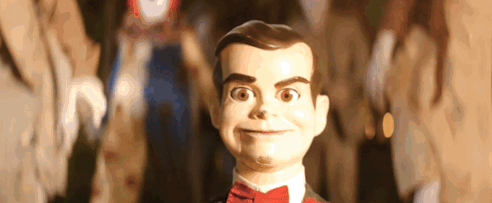 ZeeboChampSlappyDummyWhat happens to Hannah at the end of the movie?Hannah and Champ start dating.She and her dad move away.Hannah goes to a new school.She gets sucked into a book.What is Brent Green also known as?The WerewolfThe Masked MutantThe Invisible BoyThe Blob Who Ate EverythingDid you like the movie? Why / Why not?………………………………………………………………………………………………………………………………………………………………………………………………………………………………………………………………………………………………………………………………………………………………………………………………………………………………………………………………………………………………………………………………………………………………………………………………………………………………………………………………………………………………………………………………………………………………………………………………………………………………………………………………………………………………………………………………………………………………………………………………………………………………………………………………………………………………What words or phrases have you learnt from this movie? Make a list.………………………………………………………………………………………………………………………………………………………………………………………………………………………………………………………………………………………………………………………………………………………………………………………………………………………………………………………………………………………………………………………………………………………………………………………………………………………………………………………………………………………………………………………………………………………………………………………………………………………………………………………………………………………………………………………………………………………………………………………………………………………………………………………………………………………………………………………………………………………………………………………………………………………………………………………………………………………………………………………………………………………………………………………………………………………………………………………………………………………………………………………………………………………………………………………………………………………………………………………………………………………………………………………………………………………………………………………………………………………………………………………………………………………………………………………………………………………………………………………………………………………………………………………………………………………………………………………………………………………………………………………………Have you learnt something else by watching this movie? What was it? Fill in the mind map.